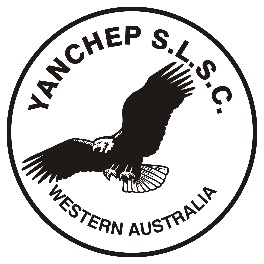 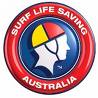 -I__________________________________________________________ understand that:one listed parent MUST be in attendance EACH week;Nippers at Yanchep Surf Lifesaving Club will be involved in activities where they may be photographed. Photographs of Nippers may be used in a variety of media to promote activities at the YSLSC.   I do give / do not give permission for my child/ren photograph to be used;All prospective members will be required to assist the club in the operation procedures each Sunday during the Nippers Season. I am willing to:-       Be an Age Manager (no water quals required)         BBQ       Age Manager Assistant                                                  Patrol (SRC or Bronze Medallion required)       Complete an SRC (Water Safety)                                  Nippers Set up / Clean Up       Uniforms                                                                                   Parent signature ________________________________ Date___________________Please return form to: Yanchep SLSC Box 121 Two Rocks WA 6037 prior to Saturday 13th October 2018.